ПРИЛОЖЕНИЕ № 1к  приказу директора                       МБОУ ООШ №79                       от 12.04.2018 №99Обязательная информация для размещения на сайте МБОУ ООШ №79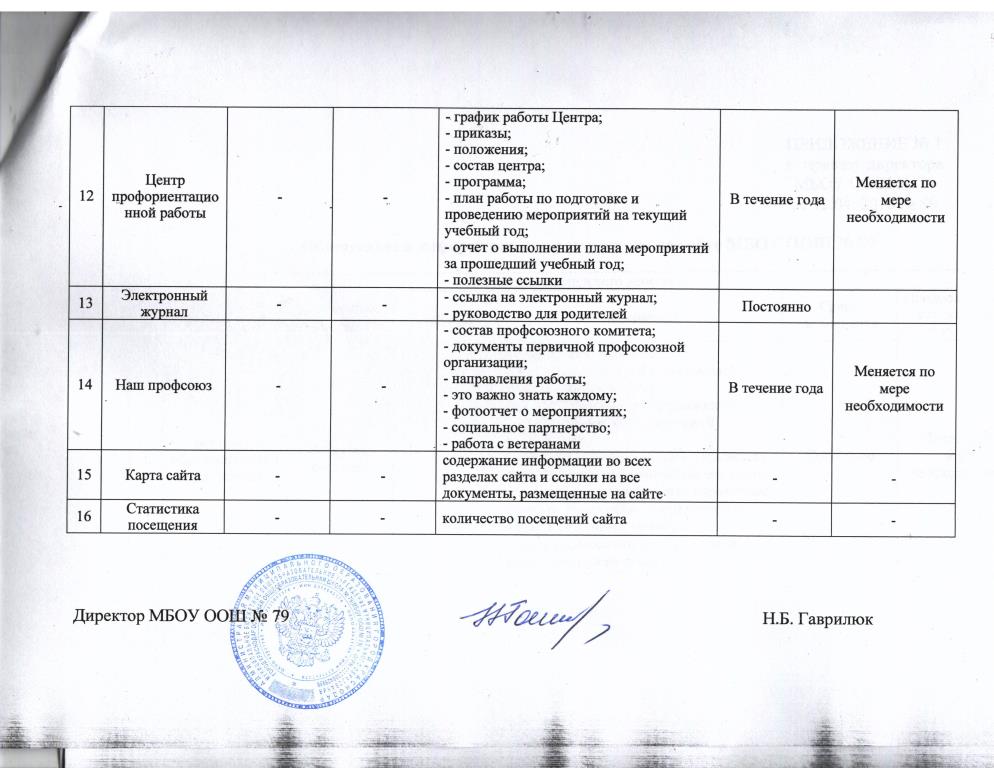 Документы длительного действияДокументы длительного действияДокументы длительного действияДокументы длительного действияДокументы длительного действияДокументы длительного действияДокументы длительного действия№п\пНаименование раздела в меню сайтаНаименование подразделаСтраницыСодержаниеСроки размещенияПродолжительность действия документа1Сведения об образовательной организацииОсновные сведения- полное наименование общеобразовательной организации;- краткое наименование общеобразовательной организации;- дата создания образовательной организации;- учредитель (наименование  учредителя образовательной организации, его место нахождения, график работы, справочный телефон, адрес сайта в сети Интернет, адрес электронной почты);- адрес образовательной организации и её филиалов (при наличии);- режим и график работы;- телефон, факс;- е-mail;- территория, определенная для образовательной организации приказом департамента образования;- сменность, параллели классов, обучающихся во вторую смену;- наличие специальных (коррекционных) классов (в какой параллели);- наличие классов казачьей направленности (в какой параллели, сколько);- наличие профильных классов (каких, в каких параллелях);- изучаемые иностранные языки (в каких параллелях);- наличие изучения предметов на повышенном уровне обучения (каких предметов, в каких классах);- наличие групп продленного дня;- наличие кружков, секций (каких кружков, для какого возраста);- наличие школьной формы (локальный акт, образцы);- рейтинговая оценка образовательной организации (по итогам последнего полугодия, по документу, размещенному на сайте департамента образования МО г. Краснодар)ПостоянноМеняется по мере необходимости1Сведения об образовательной организацииОсновные сведения- полное наименование общеобразовательной организации;- краткое наименование общеобразовательной организации;- дата создания образовательной организации;- учредитель (наименование  учредителя образовательной организации, его место нахождения, график работы, справочный телефон, адрес сайта в сети Интернет, адрес электронной почты);- адрес образовательной организации и её филиалов (при наличии);- режим и график работы;- телефон, факс;- е-mail;- территория, определенная для образовательной организации приказом департамента образования;- сменность, параллели классов, обучающихся во вторую смену;- наличие специальных (коррекционных) классов (в какой параллели);- наличие классов казачьей направленности (в какой параллели, сколько);- наличие профильных классов (каких, в каких параллелях);- изучаемые иностранные языки (в каких параллелях);- наличие изучения предметов на повышенном уровне обучения (каких предметов, в каких классах);- наличие групп продленного дня;- наличие кружков, секций (каких кружков, для какого возраста);- наличие школьной формы (локальный акт, образцы);- рейтинговая оценка образовательной организации (по итогам последнего полугодия, по документу, размещенному на сайте департамента образования МО г. Краснодар)Постоянно1Сведения об образовательной организацииСтруктура и органы управления общеобразовательной организации-органы управления образовательной организации (по Уставу):- наименования органов управления;- положения  об органах управления с приложением копий указанных положений (при их наличии);внутренняя структура  образовательной организации с указанием:- наименования структурных подразделений (филиалы и др.);- ФИО и должности руководителей структурных подразделений- места нахождения структурных подразделений;- адреса официальных сайтов в сети «Интернет» и электронной почты структурных подразделений (при наличии);- сведений о наличии положений о структурных подразделениях, с приложением копий указанных положений (при их наличии)ПостоянноМеняется по мере необходимости1Сведения об образовательной организацииДокументыУстав общеобразовательной организациикопия Устава, изменения и дополнения к УставуПосле
утвержденияМеняется по мере необходимости1Сведения об образовательной организацииДокументыЛицензиякопия лицензии  на  осуществление образовательной деятельности (с приложениями)После утвержденияМеняется по мере необходимости1Сведения об образовательной организацииДокументыГосударственная аккредитациякопия свидетельства о государственной аккредитации (с приложениями)После утвержденияМеняется по мере необходимости1Сведения об образовательной организацииДокументыПлан финансово-хозяйственной деятельностькопия плана финансово-хозяйственной деятельности общеобразовательной организации, утвержденного в установленном законодательством Российской Федерации порядке, или бюджетные сметы общеобразовательной организацииВ течение 30дней послеутвержденияМеняется по меренеобходимости1Сведения об образовательной организацииДокументыЛокальные нормативные актыкопии локальных нормативных актов по основным вопросам организации и осуществления образовательной деятельности (приказы, положения и др.), в том числе:- регламентирующие правила  приема обучающихся;- режим занятий обучающихся;- формы, периодичность и порядок текущего контроля успеваемости и промежуточной аттестации обучающихся;- порядок оформления возникновения, приостановления и прекращения отношений между образовательной организацией и обучающимися и (или) родителями (законными представителями) несовершеннолетних обучающихся;- правила внутреннего распорядка обучающихся;- правила внутреннего трудового распорядка;- коллективный  договор (полностью);- положение о сайте; общеобразовательной организации;- приказы, положения, должностные инструкцииПосле утвержденияМеняется по меренеобходимости1Сведения об образовательной организацииДокументыОказание платных образовательных  услуг, иных платных услугплатные образовательные услуги:- документ о порядке оказания платных образовательных услуг;-образец договора об оказании платных образовательных услуг;- документ об утверждении стоимости обучения по каждой образовательной программе;иные платные услуги:- документ об установлении размера оплаты за присмотр и уход за детьми в группах продленного дняПосле утвержденияМеняется по меренеобходимости1Сведения об образовательной организацииДокументыОтчёт о результатах самообследованияотчёт о результатах самообследования2 раза в год: август, январьМеняется по мере необходимости1Сведения об образовательной организацииДокументыПротиводействие коррупции- "Горячая линия";- локальный акт  о порядке пожертвований от граждан и юридических лиц;- ссылка на реквизиты расчетного счета, на который поступают пожертвования;- отчет о расходовании пожертвований и целевых взносов физических и юридических лицПосле принятияМеняется по мере необходимости1Сведения об образовательной организацииДокументыРезультаты проверокпредписания органов, осуществляющих государственный контроль (надзор) в сфере образования, отчёты об исполнении таких предписанийВ течение 10 рабочих дней со дня полученияМеняется по мереНеобходимости1Сведения об образовательной организацииДокументыОбработка персональных данных-приказ о назначении ответственного  за организацию обработки персональных данных в ОО;-правила (положение) обработки персональных данных, утвержденные руководителем ОО;-типовая форма согласия на обработку персональных данных работников и обучающихся (воспитанников), в соответствии со ст. 18.1. Федерального закона от 27.07.2006 № 152-ФЗ «О персональных данных»После утвержденияМеняется по меренеобходимости1Сведения об образовательной организацииОбразование-- реализуемые уровни образования;- форма получения образования и форма обучения;- нормативные сроки обучения;- наименования образовательных программ;- срок действия государственной аккредитации образовательной программы (при наличии государственной аккредитации);- информация о реализуемых образовательных программах с указанием учебных предметов, курсов, дисциплин (модулей), практики, предусмотренных соответствующей образовательной программой;- численность обучающихся по реализуемым образовательным программам за счет бюджетных ассигнований федерального бюджета,бюджетов субъектов Российской Федерации, местных бюджетов и по договорам об образовании за счетсредств физических и (или) юридических лиц, о языках, на которых осуществляется образование(обучение)После утвержденияМеняется по меренеобходимости1Сведения об образовательной организацииОбразованиеОбразовательная программаописание образовательной программы с приложением ее копииПосле утвержденияМеняется по меренеобходимости1Сведения об образовательной организацииОбразованиеУчебный планучебный план с приложением его копииЕжегодноМеняется по меренеобходимости1Сведения об образовательной организацииОбразованиеРабочие программы дисциплинрабочие программы дисциплин (по каждой дисциплине в составе образовательной организации)ПостоянноМеняется по меренеобходимости1Сведения об образовательной организацииОбразованиеГодовой календарный графиккалендарный учебный график с приложением его копииЕжегодноМеняется по меренеобходимости1Сведения об образовательной организацииОбразованиеМетодические документыметодические и иные документы, разработанные образовательной организацией для обеспечения образовательного процессаНе реже 1 раза в учебную четверть с указанием даты размещенияМеняется по меренеобходимости1Сведения об образовательной организацииОбразовательные стандарты--информация  ФГОС и об образовательных стандартах с приложением копий или гиперссылок на сайт Министерства о ФГОС и об образовательных стандартахПосле утвержденияПостоянно1Сведения об образовательной организацииРуководство. Педагогический составинформация о руководителе образовательной организации, его заместителях, руководителях филиалов образовательной организации (при их наличии), в том числе:-фамилия;- имя;- отчество (при наличии) руководителя, его заместителей;- должность руководителя, его заместителей;- контактные телефоны,- адреса электронной почтыинформация о персональном составе педагогических работников с указанием уровня образования, квалификации и опыта работы, в том числе:- фамилия;- имя;- отчество (при наличии) работника;- занимаемая должность (должности);- преподаваемые дисциплины;- ученая степень (при наличии);- ученое звание (при наличии);- наименование направления подготовки и (или) специальности;- данные о повышении квалификации и (или) профессиональной переподготовке (при наличии);- общий стаж работы;- стаж работы по специальностиВ начале учебного и календарного годаПостоянно1Сведения об образовательной организацииМатериально-техническое обеспечение и оснащенность образовательного процесса-сведения о наличии:- оборудованных учебных кабинетов,- объектов для проведения практических занятий,- объектов спорта,- средств обучения и воспитания,- о доступе к информационным системам и информационно-телекоммуникационным сетям,- об электронных образовательных ресурсах, к которым обеспечивается доступ обучающихсяВ начале учебного и календарного годаНа принятый срок1Сведения об образовательной организацииМатериально-техническое обеспечение и оснащенность образовательного процессаШкольная библиотекаэлектронный каталог изданий, содержащихся в фонде библиотеки образовательной организацииВ начале учебного и календарного годаНа принятый срок1Сведения об образовательной организацииМатериально-техническое обеспечение и оснащенность образовательного процессаОрганизацияпитания-локальные нормативные акты по организации школьного питания;- циклическое меню;- фотографииВ начале учебного и календарного годаНа принятый срок1Сведения об образовательной организацииМатериально-техническое обеспечение и оснащенность образовательного процессаОрганизациямедицинского обслуживания- график  работы  врача, медицинской сестры;- национальный календарь прививокВ начале учебного годаМеняется по меренеобходимости1Сведения об образовательной организацииВиды материальной поддержки-- виды материальной поддержки обучающихся;- трудоустройство выпускниковПо мере необходимостиПостоянно1Сведения об образовательной организацииОказание платных образовательных  услуг, иных платных услуг-платные образовательные услуги:- документ о порядке оказания платных образовательных услуг;-образец договора об оказании платных образовательных услуг;- документ об утверждении стоимости обучения по каждой образовательной программе;иные платные услуги:- документ об установлении размера оплаты за присмотр и уход за детьми в группах продленного дняПосле утвержденияМеняется по меренеобходимости1Сведения об образовательной организацииФинансово-хозяйственная деятельность-- муниципальное задание на текущий год и отчет о выполнении за прошедший год;- поступление и расходование финансовых и материальных средств по итогам финансового года;- отчет о финансово-хозяйственной деятельностиВ течение календарного годаВ течение 30 дней после окончания финансового годаВ течение 30 дней после окончания финансового года1 год2Символика школы--- положение о символике;- герб;- гимн;- флаг;-девиз;После принятияМеняется по мере необходимости3Новости---материалы о событиях текущей жизни школы, мероприятиях, проводимых в школе мероприятияхНе реже 1 раза в неделюЧерез 2 недели после размещения переносятся в архив4Приём в ОО--- распорядительный акт главы МО о территории, закрепленной за образовательной организацией;- порядок приема;- перечень документов, необходимых для зачисления в образовательную организацию;- информация о количестве мест в первых классахНе позднее 10 дней с момента изданияПосле принятияПосле принятияНе позднее 10 дней с момента издания распорядительного акта и не позднее 1 августа – для детей, не зарегистрированных на закрепленной территорииНа принятый срок5Программа развития---программа, промежуточный и ежегодный анализ результатов реализации Программы;После утверждения6Организация учебно-воспитательного процесса--- расписание уроков;- расписание работы кружков;- объявленияВ начале учебного годаМеняется по мере необходимости7Электронныеобразовательныересурсыссылки  на  следующие  информационно-образовательные ресурсы:-официальный сайт Министерства образования   и   науки   Российской   Федерацииhttp://www.mon.gov.ru;-федеральный портал «Российское образование»http://www.edu.ru;-информационная  система  «Единое  окно доступа   к   образовательным   ресурсам»http://windou.edu.ru;-единая  коллекция  цифровых  образовательных ресурсовhttp://school-collection.edu.ru;-федеральный центр информационно-образовательных ресурсовhttp://fcior.edu.ru;ПостоянноМеняется по мере необходимости8Общественное управление--- положение об управляющем (наблюдательном) совете;- состав совета;- комиссии управляющего совета;- связь с советомПосле принятияМеняется по мере необходимости9Приоритетный национальный проект «Образование»--план ПНПО на текущий год, поощрение лучших учителей, стимулирование инновационных программ, поддержка инициативной и талантливой молодежи, дополнительное вознаграждение за классной руководство, информатизация образования, оснащение школы (отчеты за 4 года)По мере необходимостиНа принятый срок10.Воспитательная работаКраевой закон №1539-- план мероприятий на текущий учебный год по реализации закона № 1539;- отчет о выполнении плана мероприятий за прошедший учебный годОдин раз в учебную четвертьВ течение текущего учебного года10.Воспитательная работаПрограмма Антинарко-- план мероприятий на текущий учебный год по реализации Программы Антинарко;- отчет о выполнении плана мероприятий за прошедший учебный годОдин раз в учебную четвертьВ течение текущего учебного года10.Воспитательная работаВоенно-патриотическая работа-- план мероприятий на текущий учебный год;- отчет о выполнении плана мероприятий за прошедший учебный годВ течение годаМеняется по мере необходимости10.Воспитательная работаСпортивно-массовая работа-- план работы на текущий учебный год по подготовке и проведению мероприятий спортивно-массовой работы;- отчет о выполнении плана мероприятий за прошедший учебный годОдин раз в учебную четвертьМеняется по мере необходимости10.Воспитательная работаКаникулы-- календарный график;- план мероприятий на каникулы;- расписание работы кружков и спортивных секцийОдин раз в учебную четвертьМеняется по мере необходимости11.Государственная итоговая аттестация(ГИА)ГИА -11-- ссылки на федеральные, региональные и муниципальные документы;- приказы общеобразовательной организации, касающиеся подготовки и проведения ЕГЭ и ГВЭ;- план подготовки к ЕГЭ;- расписание экзаменов;- информационные материалы;- ссылки на сайты, рекомендуемые участниками ЕГЭ;- анализ результатов ЕГЭ и др.С начала текущего учебного года и обновляются по мере поступления информацииХранятся в течение текущего учебного года11.Государственная итоговая аттестация(ГИА)ГИА –9-- ссылки на федеральные, региональные и муниципальные документы;- приказы общеобразовательной организации, касающиеся подготовки и проведения ОГЭ и ГВЭ;- план подготовки к ОГЭ;- расписание экзаменов;- информационные материалы;- ссылки на сайты, рекомендуемые участниками ОГЭ;- анализ результатов ОГЭ и др.С начала текущего учебного года и обновляются по мере поступления информацииХранятся в течение текущего учебного года